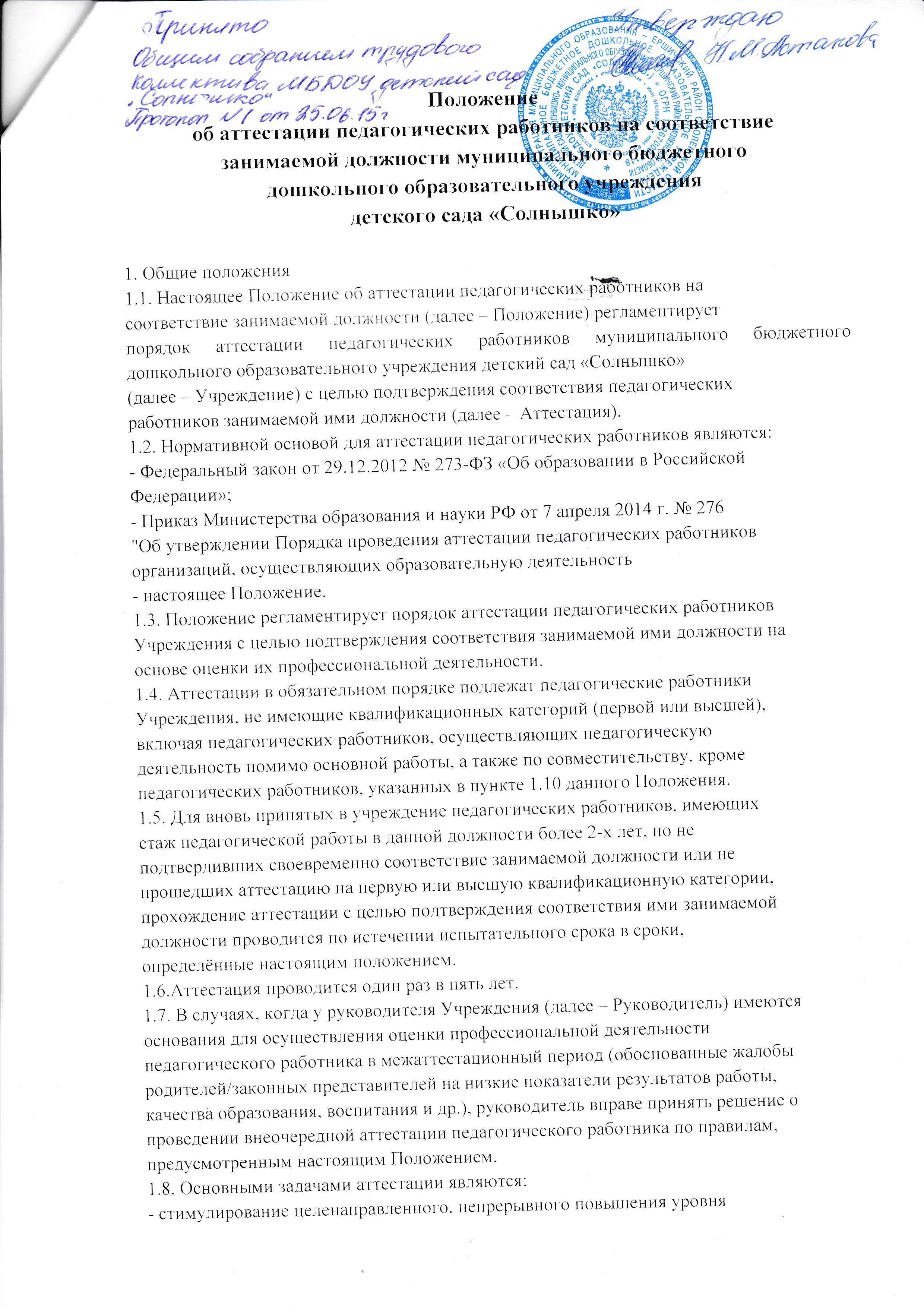 квалификации педагогических работников, их методологической культуры,профессионального и личностного роста;- определение необходимости повышения квалификации педагогическихработников;повышение эффективности и качества педагогической деятельности;выявление перспектив использования потенциальных возможностейпедагогических работников;- учёт требований федеральных государственных образовательных стандартов ккадровым условиям реализации образовательных программ при формированиикадрового состава организаций;- обеспечение дифференциации размеров оплаты труда педагогическихработников с учетом установленной квалификационной категории и объема ихпедагогической работы.1.9. Основными принципами аттестации являются коллегиальность, гласность,открытость, обеспечивающие объективное отношение к педагогическимработникам, недопустимость дискриминации при проведении аттестации.1.10. Аттестацию в целях подтверждения соответствия занимаемой должности непроходят следующие педагогические работники:а) педагогические работники, имеющие квалификационные категории;б) проработавшие в занимаемой должности менее двух лет в организации, вкоторой проводится аттестация;в) беременные женщины;г) женщины, находящиеся в отпуске по беременности и родам;д) лица, находящиеся в отпуске по уходу за ребенком до достижения им возрастатрех лет;е) отсутствовавшие на рабочем месте более четырех месяцев подряд в связи сзаболеванием.Аттестация педагогических работников, предусмотренных подпунктами «г» и «д»настоящего пункта, возможна не ранее чем через два года после их выхода изуказанных отпусков.Аттестация педагогических работников, предусмотренных подпунктом «е»настоящего пункта, возможна не ранее чем через год после их выхода на работу.2. Формирование аттестационной комиссии, её состав и порядок работы2.1. Аттестацию педагогических работников осуществляет аттестационнаякомиссия, самостоятельно формируемая Учреждением (далее – аттестационнаякомиссия).2.2. Формирование, структура и состав аттестационной комиссии2.2.1. Аттестационная комиссия создается распорядительным актом Руководителяв составе председателя комиссии, заместителя председателя, секретаря и членовкомиссии и формируется из числа работников учреждения, в которой работаетпедагогический работник, представителя выборного органа первичнойпрофсоюзной организации (при наличии такого органа). 2.2.2. Состав аттестационной комиссии формируется таким образом, чтобы былаисключена возможность конфликта интересов, который мог бы повлиять напринимаемое аттестационной комиссией решение.2.2.3. Численный состав аттестационной комиссии – не менее 5 человек.2.2.4. Персональный состав аттестационной комиссии утверждается приказомРуководителя.2.2.5. Срок действия аттестационной комиссии составляет 1 год.2.2.6. Полномочия отдельных членов аттестационной комиссии могут бытьдосрочно прекращены приказом руководителя по следующим основаниям:- невозможность выполнения обязанностей по состоянию здоровья;- увольнение члена аттестационной комиссии;- неисполнение или ненадлежащее исполнение обязанностей членааттестационной комиссии.2.3. Председатель аттестационной комиссии:- руководит деятельностью аттестационной комиссии;- проводит заседания аттестационной комиссии;- распределяет обязанности между членами аттестационной комиссии;-определяет по согласованию с членами комиссии порядок рассмотрениявопросов;- организует работу членов аттестационной комиссии по рассмотрениюпредложений, заявлений и жалоб аттестуемых работников, связанных свопросами их аттестации;- подписывает протоколы заседаний аттестационной комиссии;- контролирует хранение и учет документов по аттестации;- осуществляет другие полномочия.2.4. В случае временного отсутствия (болезни, отпуска, командировки и другихуважительных причин) председателя аттестационной комиссии полномочияпредседателя комиссии по его поручению осуществляет заместитель председателякомиссии либо один из членов аттестационной комиссии.2.5. Заместитель председателя аттестационной комиссии:- исполняет обязанности председателя в его отсутствие (отпуск, командировка ит.п.);- участвует в работе аттестационной комиссии;- проводит консультации педагогических работников;- рассматривает обращения и жалобы аттестуемых педагогических работников,связанные с вопросами их аттестации;- подписывает протоколы заседаний аттестационной комиссии;- осуществляет другие полномочия.2.6. Секретарь аттестационной комиссии:- подчиняется непосредственно председателю аттестационной комиссии;- организует заседания аттестационной комиссии и сообщает членам комиссии одате и повестке дня ее заседания;- осуществляет прием и регистрацию документов (представления,дополнительных собственных сведений педагогического работника, заявления онесогласии с представлением);- ведет и оформляет протоколы заседаний;- обеспечивает оформление выписок из протокола заседания аттестационнойкомиссии;- участвует в решении споров и конфликтных ситуаций, связанных с аттестациейпедагогических работников;- обеспечивает хранение и учёт документов по аттестации педагогическихработников;- подписывает протоколы заседаний аттестационной комиссии, выписки изпротокола.2.7. Члены аттестационной комиссии:- участвуют в работе аттестационной комиссии;- подписывают протоколы заседаний аттестационной комиссии.2.8. Порядок работы аттестационной комиссии.2.8.1. Заседания аттестационной комиссии проводятся в соответствии с графикоматтестации, утвержденным руководителем Учреждения.2.8.2. Заседание считается правомочным, если на нем присутствует не менее двухтретей от общего числа членов комиссии.2.9. К документации аттестационной комиссии относятся:- приказ руководителя о составе, графике заседаний аттестационной комиссии;- протоколы заседаний аттестационной комиссии;- документы по аттестации педагогических работников в составе личных дел(представление, выписка из протокола заседания аттестационной комиссии);- журналы регистрации документов:1) журнал регистрации представлений на аттестацию с целью подтверждениясоответствия педагогического работника занимаемой должности;2) журнал регистрации письменных обращений педагогических работников.3. Подготовка к аттестации3.1. Решение о проведении аттестации педагогических работников принимаетсяруководителем учреждения. Руководитель издает соответствующийраспорядительный акт, включающий в себя список работников, подлежащихаттестации, график проведения аттестации и доводит его под роспись до сведениякаждого аттестуемого не менее чем за 30 календарных дней до дня проведенияих аттестации по графику.3.2. В графике проведения аттестации указываются:- ФИО педагогического работника, подлежащего аттестации;- должность педагогического работника;- дата и время проведения аттестации;- дата направления представления руководителя в аттестационную комиссию.3.3. Представление Руководителя3.3.1. Проведение аттестации педагогических работников осуществляется наосновании представления Руководителя в аттестационную комиссию.3.3.2. В представлении Руководителя в аттестационную комиссию должнысодержаться следующие сведения о педагогическом работнике:а) фамилия, имя, отчество;б) наименование должности на дату проведения аттестации;в) дата заключения по этой должности трудового договора;г) уровень образования и квалификация по направлению подготовки;д) информация о прохождении повышения квалификации;е) результаты предыдущих аттестаций (в случае их проведения);ж) мотивированная всесторонняя и объективная оценка профессиональных,деловых качеств, результатов профессиональной деятельности на основеквалификационной характеристики по занимаемой должности и (или)профессиональных стандартов, в том числе в случаях, когда высшее или среднеепрофессиональное образование педагогических работников не соответствуетпрофилю преподаваемого предмета либо профилю педагогической деятельности ворганизации, участия в деятельности методических объединений и иных формахметодической работы.3.3.3. Педагогический работник с представлением должен быть ознакомленРуководителем под роспись не позднее, чем за 30 календарных дней до дняпроведения аттестации. После ознакомления с представлением педагогическийработник имеет право представить в аттестационную комиссию собственныесведения, характеризующие его трудовую деятельность за период с датыпредыдущей аттестации (при первичной аттестации – с даты поступления наработу), а также заявление с соответствующим обоснованием в случае несогласиясо сведениями, содержащимися в представлении Руководителя.3.3.4. При отказе педагогического работника от ознакомления с представлениемРуководителя составляется соответствующий акт, который подписываетсяРуководителем и лицами ( не менее двух), в присутствии которых составлен акт.4. Проведение аттестации4.1. Аттестация проводится на заседании аттестационной комиссии организации сучастием педагогического работника.Заседание аттестационной комиссии организации считается правомочным, еслина нём присутствуют не менее двух третей от общего числа членоваттестационной комиссии учреждения.4.2. В случае отсутствия педагогического работника в день проведения аттестациина заседании аттестационной комиссии учреждения по уважительным причинам,его аттестация переносится на другую дату, и в график аттестации вносятсясоответствующие изменения, о чем работодатель знакомит работника под росписьне менее чем за 30 календарных дней до новой даты проведения его аттестации.4.3. При неявке педагогического работника на заседание аттестационнойкомиссии без уважительной причины комиссия вправе провести аттестацию в егоотсутствие.4.4. Оценка деятельности аттестуемого4.4.1. Аттестационная комиссия рассматривает сведения о педагогическомработнике, содержащиеся в представлении Руководителя, заявление аттестуемого с соответствующим обоснованием в случае несогласия с представлениемруководителя, а также дает оценку соответствия педагогического работникаквалификационным требованиям по занимаемой должности.4.4.2. Обсуждение профессиональных и личностных качеств работникаприменительно к его должностным обязанностям и полномочиям должно бытьобъективным и доброжелательным.4.4.3. Оценка деятельности работника основывается на его соответствииквалификационным требованиям по занимаемой должности, определении егоучастия в решении поставленных перед организацией задач, сложностивыполняемой им работы, ее результативности. При этом должны учитыватьсяпрофессиональные знания педагогического работника, опыт работы, повышениеквалификации и переподготовка.4.4.4. Члены аттестационной комиссии при необходимости вправе задаватьпедагогическому работнику вопросы, связанные с выполнением должностныхобязанностей.4.4.5. Секретарь аттестационной комиссии ведет протокол заседанияаттестационной комиссии (далее – протокол), в котором фиксирует ее решения ирезультаты голосования. Протокол подписывается председателем, заместителемпредседателя, секретарем и членами аттестационной комиссии,присутствовавшими на заседании, и хранится у Руководителя.4.5. Порядок принятия решений аттестационной комиссией4.5.1. По результатам аттестации педагогического работника аттестационнаякомиссия принимает одно из следующих решений:- соответствует занимаемой должности (указывается должность работника);- соответствует занимаемой должности (указывается должность работника) приусловии прохождения профессиональной переподготовки или повышенияквалификации;- не соответствует занимаемой должности (указывается должность работника).4.5.2. Решение аттестационной комиссией принимается в отсутствие аттестуемогопедагогического работника открытым голосованием большинством голосовприсутствующих на заседании членов аттестационной комиссии.4.5.3. В случаях, когда не менее половины членов аттестационной комиссииучреждения , присутствующих на заседании, проголосовали за решение осоответствии работника занимаемой должности, педагогический работникпризнается соответствующим занимаемой должности.4.5.4. При прохождении аттестации педагогический работник, являющийсячленом аттестационной комиссии, не участвует в голосовании по своейкандидатуре.4.5.5. Результаты аттестации педагогических работников заносятся в протокол,подписываемый председателем, заместителем председателя, секретарем ичленами аттестационной комиссии учреждения, присутствовавшими назаседании, который хранится с представлениями, дополнительными сведениями,представленными самими педагогическими работниками, характеризующими ихпрофессиональную деятельность (в случае их наличия), у работодателя.4.5.6. Результаты аттестации педагогического работника, непосредственноприсутствующего на заседании аттестационной комиссии учреждения,сообщаются ему после подведения итогов голосования.4.6. Выписка из протокола4.6.1. На каждого педагогического работника, прошедшего аттестацию непозднее двух рабочих дней со дня ее проведения секретарем аттестационнойкомиссии организации составляется выписка из протокола, содержащая сведенияо фамилии, имени, отчестве (при наличии) аттестуемого, наименовании егодолжности, дате заседания аттестационной комиссии организации, результатахголосования, о принятом аттестационной комиссией организации решении4.6.2. Работодатель знакомит педагогического работника с выпиской изпротокола под роспись в течение трех рабочих дней после ее составления.4.6.3. Выписка из протокола хранятся в личном деле педагогического работника.4.7. Решения, принимаемые Руководителем4.7.1. Результаты аттестации работника представляются Руководителю не позднеечем через три дня после ее проведения.4.7.2. В случае признания педагогического работника соответствующимзанимаемой должности при условии прохождения профессиональнойпереподготовки или повышения квалификации руководитель принимает меры кнаправлению его на профессиональную переподготовку или повышениеквалификации в срок не позднее одного года после принятия аттестационнойкомиссией соответствующего решения.4.7.3. По завершению обучения педагогический работник представляет ваттестационную комиссию отчет об освоении программ профессиональнойпереподготовки или повышения квалификации.4.7.4. В случае признания педагогического работника по результатам аттестациинесоответствующим занимаемой должности вследствие недостаточнойквалификации трудовой договор с ним может быть расторгнут в соответствии спунктом 3 части 1 статьи 81 Трудового кодекса Российской Федерации.Увольнение по данному основанию допускается, если невозможно перевестипедагогического работника с его письменного согласия на другую имеющуюся уРуководителя работу (как вакантную должность или работу, соответствующуюквалификации работника, так и вакантную нижестоящую должность илинижеоплачиваемую работу), которую работник может выполнять с учетом егосостояния здоровья (часть 3 статьи 81 Трудового кодекса Российской Федерации).4.8. Результаты аттестации педагогический работник вправе обжаловать в суде всоответствии с законодательством Российской Федерации.4.9. Аттестационная комиссия по представлению Руководителя вправе выноситьрекомендации о возможности приема на работу на должности педагогическихработников лиц, не имеющих специальной подготовки или стажа работы,установленных в разделе «Требования к квалификации» квалификационныххарактеристик, но обладающих достаточным практическим опытом икомпетентностью, как это установлено пунктом 9 «Общих положений» раздела«Квалификационные характеристики должностей работников образования» Единого квалификационного справочника должностей руководителей,специалистов и служащих, утвержденного приказом МинздравсоцразвитияРоссийской Федерации от 26.08.2010 № 761н, зарегистрированного в МинюстеРоссийской Федерации 06.10.2010, регистрационный № 18638.4.10. Подведение итогов аттестации4.10.1. Решение аттестационной комиссии о результатах аттестациипедагогического работника утверждается приказам Руководителя.